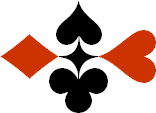 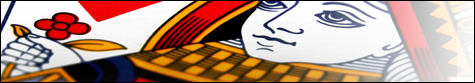 Serie 04 boekje 16 – West opent met 2Bied beide handen © Bridge Office Auteur: Thijs Op het Roodt

U bent altijd West en uw partner is Oost.
Indien niet anders vermeld passen Noord en Zuid.
Is het spelnummer rood dan bent u kwetsbaar.Biedsysteem toegepast bij de antwoorden
5542
Zwakke 2Stayman 4 kaart hoog, Jacoby hoge en lage kleurenPreëmptief  3 en 4 niveauBlackwood (0 of 3  - 1 of 4)
Heren gestroomlijndNa het eerste boekje vonden de cursisten dit zo leuk, dat ik maar de stoute schoenen heb aangetrokken en meerdere van deze boekjes ben gaan schrijven.

Het enthousiasme van de cursisten heeft mij doen besluiten om deze boekjes gratis aan iedereen die ze wil hebben, beschikbaar te stellen.

Ik heb bewust in eerste instantie geen antwoorden bij de boekjes gemaakt. Maar op veler verzoek toch met antwoorden.Ik zou het waarderen, wanneer u mijn copyright zou laten staan.

Mocht u aan of opmerkingen hebben, laat het mij dan weten.Ik wens u veel plezier met deze boekjes.
1♠H103Noord

West     OostZuid♠B754B754♥HNoord

West     OostZuid♥64326432♦AVB1054Noord

West     OostZuid♦9797♣AHBNoord

West     OostZuid♣V108V1082121333
Bieding West

Bieding West
Bieding Oost
Bieding Oost
Bieding Oost
11223344556677889910102♠V3Noord

West     OostZuid♠B1097B1097♥AH3Noord

West     OostZuid♥87648764♦AB7643Noord

West     OostZuid♦H5H5♣AVNoord

West     OostZuid♣H109H1092020777
Bieding West

Bieding West
Bieding Oost
Bieding Oost
Bieding Oost
11223344556677889910103♠ANoord

West     OostZuid♠66♥AB1085Noord

West     OostZuid♥V93V93♦A1085Noord

West     OostZuid♦94329432♣ AH2Noord

West     OostZuid♣V8763V87632020444
Bieding West

Bieding West
Bieding Oost
Bieding Oost
Bieding Oost
11223344556677889910104♠AHV75Noord

West     OostZuid♠10981098♥A107Noord

West     OostZuid♥B3B3♦AH3Noord

West     OostZuid♦V74V74♣HVNoord

West     OostZuid♣98642986422525333
Bieding West

Bieding West
Bieding Oost
Bieding Oost
Bieding Oost
11223344556677889910105♠H8Noord

West     OostZuid♠VB65VB65♥AHV54Noord

West     OostZuid♥1093210932♦A632Noord

West     OostZuid♦BB♣A7Noord

West     OostZuid♣V963V9632020666
Bieding West

Bieding West
Bieding Oost
Bieding Oost
Bieding Oost
11223344556677889910106♠HVNoord

West     OostZuid♠A10862A10862♥AHV74Noord

West     OostZuid♥5252♦V762Noord

West     OostZuid♦A54A54♣HBNoord

West     OostZuid♣9439432020888
Bieding West

Bieding West
Bieding Oost
Bieding Oost
Bieding Oost
11223344556677889910107♠V92Noord

West     OostZuid♠HB863HB863♥HVNoord

West     OostZuid♥765765♦AVB109Noord

West     OostZuid♦4242♣AV8Noord

West     OostZuid♣H65H652020777
Bieding West

Bieding West
Bieding Oost
Bieding Oost
Bieding Oost
11223344556677889910108♠AHV85Noord

West     OostZuid♠44♥AHV105Noord

West     OostZuid♥7474♦VNoord

West     OostZuid♦AB765AB765♣94Noord

West     OostZuid♣HVB76HVB762020111111
Bieding West

Bieding West
Bieding Oost
Bieding Oost
Bieding Oost
11223344556677889910109♠AH5Noord

West     OostZuid♠B10B10♥HVB95Noord

West     OostZuid♥108432108432♦A10Noord

West     OostZuid♦987987♣A84Noord

West     OostZuid♣VB7VB72121444
Bieding West

Bieding West
Bieding Oost
Bieding Oost
Bieding Oost
112233445566778899101010♠AHB5Noord

West     OostZuid♠763763♥AH432Noord

West     OostZuid♥VB7VB7♦A43Noord

West     OostZuid♦102102♣HNoord

West     OostZuid♣97543975432222333
Bieding West

Bieding West
Bieding Oost
Bieding Oost
Bieding Oost
1122334455667788991010